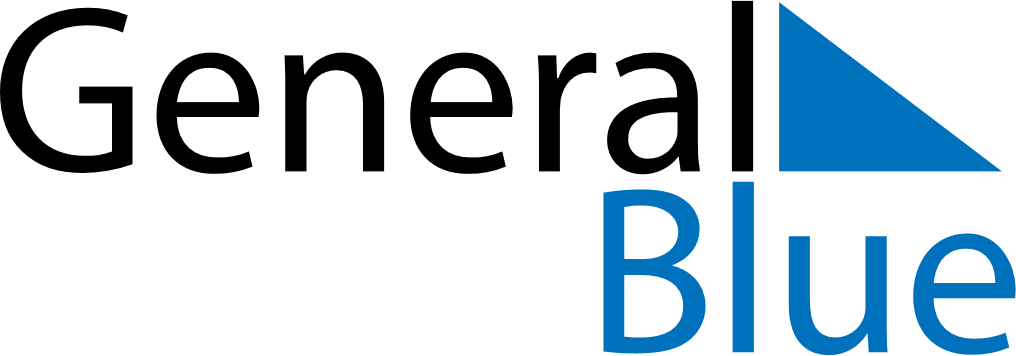 April 2165April 2165April 2165April 2165April 2165SundayMondayTuesdayWednesdayThursdayFridaySaturday123456789101112131415161718192021222324252627282930